СОБРАНИЕ ПРЕДСТАВИТЕЛЕЙ  СЕЛЬСКОГО ПОСЕЛЕНИЯ МАЙСКОЕ МУНИЦИПАЛЬНОГО РАЙОНА ПЕСТРАВСКИЙ САМАРСКОЙ ОБЛАСТИ 
Р Е Ш Е Н И Е  ОБ УТВЕРЖДЕНИИ ПОЛОЖЕНИЯ О ПОРЯДКЕ УВОЛЬНЕНИЯ МУНИЦИПАЛЬНЫХ СЛУЖАЩИХ В СВЯЗИ С УТРАТОЙ ДОВЕРИЯот 24.12.2018 года                                                                                             № 19В соответствии с Конституцией Российской Федерации, Федеральным законом от 25.12.2008 N 273-ФЗ "О противодействии коррупции" (далее - Федеральный закон N 273-ФЗ), Федеральным законом от 06.10.2003 N 131-ФЗ "Об общих принципах организации местного самоуправления в Российской Федерации", Федеральным законом от 02.03.2007 N 25-ФЗ "О муниципальной службе в Российской Федерации" (далее - Федеральный закон N 25-ФЗ), Законом Самарской области от 09.10.2007 N 96-ГД "О муниципальной службе в Самарской области" (далее - Закон Самарской области N 96-ГД), Уставом сельского поселения Майское муниципального района Пестравский, рассмотрев проект, внесенный прокуратурой Пестравского района Самарской области, Собрание представителей сельского поселения Майское муниципального района Пестравский Самарской области решило:1. Утвердить прилагаемое Положение о порядке увольнения муниципальных служащих в связи с утратой доверия.2. Опубликовать настоящее Решение в бюллетене «Официальный вестник сельского поселения Майское», разместить на официальном сайте сельского поселения Майское в сети «Интернет».3. Настоящее Решение вступает в силу по истечении 10 дней со дня его официального опубликования.Глава сельского поселения Майское муниципального районаПестравский Самарской области                                             П.В.ЛАНКИНПредседатель Собрания представителей Сельского поселения МайскоеМуниципального района Пестравский Самарской области                                                                    Е.В.ФЕДОРОВАПриложениек решению Собрания представителей сельского поселения МайскоеПестравского района Самарской областиот 24.12.2018г. № 19ПОЛОЖЕНИЕО ПОРЯДКЕ УВОЛЬНЕНИЯ МУНИЦИПАЛЬНЫХ СЛУЖАЩИХ В СВЯЗИС УТРАТОЙ ДОВЕРИЯI. ОБЩИЕ ПОЛОЖЕНИЯ1.1. Настоящее Положение разработано в соответствии с Конституцией Российской Федерации, Федеральным законом от 25.12.2008 N 273-ФЗ "О противодействии коррупции" (далее - Федеральный закон N 273-ФЗ), Федеральным законом от 06.10.2003 N 131-ФЗ "Об общих принципах организации местного самоуправления в Российской Федерации", Федеральным законом от 02.03.2007 N 25-ФЗ "О муниципальной службе в Российской Федерации" (далее - Федеральный закон N 25-ФЗ), Законом Самарской области от 09.10.2007 N 96-ГД "О муниципальной службе в Самарской области" (далее - Закон Самарской области N 96-ГД), Уставом сельского поселения Майское муниципального района Пестравский.1.2. Настоящее Положение определяет порядок наложения взыскания, предусмотренного статьями 14(1) и 15 Федерального закона N 25-ФЗ.II. ОСНОВАНИЯ ДЛЯ УВОЛЬНЕНИЯ МУНИЦИПАЛЬНЫХ СЛУЖАЩИХ В СВЯЗИ С УТРАТОЙ ДОВЕРИЯ2.1. В соответствии со статьями 14(1), 15 и 27(1) Федерального закона N 25-ФЗ муниципальный служащий подлежит увольнению с муниципальной службы в связи с утратой доверия в случаях:2.1.1. Непредставления муниципальным служащим, замещающим в органе местного самоуправления сельском поселении Майское муниципального района Пестравский должность муниципальной службы, включенную в перечни должностей муниципальной службы, установленные в соответствии со статьей 8 Федерального закона N 273-ФЗ, сведений о своих доходах, расходах, об имуществе и обязательствах имущественного характера, а также о доходах, об имуществе и обязательствах имущественного характера своих супруги (супруга) и несовершеннолетних детей в случае, если представление таких сведений обязательно, либо представления заведомо недостоверных или неполных сведений;2.1.2. Непринятия муниципальным служащим, являющимся стороной конфликта интересов, мер по предотвращению или урегулированию конфликта интересов;2.1.3. Непринятия муниципальным служащим, являющимся представителем нанимателя, которому стало известно о возникновении у подчиненного ему муниципального служащего личной заинтересованности, которая приводит или может привести к конфликту интересов, мер по предотвращению или урегулированию конфликта интересов.III. ПОРЯДОК УВОЛЬНЕНИЯ МУНИЦИПАЛЬНЫХ СЛУЖАЩИХ В СВЯЗИ С УТРАТОЙ ДОВЕРИЯ3.1. Увольнение муниципального служащего в связи с утратой доверия производится распоряжением руководителя органа местного самоуправления (лица, осуществляющего полномочия работодателя (представителя нанимателя)) сельского поселения Майское муниципального района Пестравский на основании:3.1.1. Доклада о результатах проверки, проведенной уполномоченным должностным лицом соответствующего органа местного самоуправления сельского поселения Майское муниципального района Пестравский;3.1.2. Рекомендации комиссии по соблюдению требований к служебному поведению муниципальных служащих и урегулированию конфликта интересов (далее - комиссия) в случае, если доклад о результатах проверки направлялся в комиссию;3.1.3. Объяснений муниципального служащего;3.1.4. Иных материалов.3.2. До увольнения у муниципального служащего представителем нанимателя (работодателем) истребуется письменное объяснение. Если по истечении двух рабочих дней указанное объяснение муниципальным служащим не предоставлено, то составляется соответствующий акт. Непредоставление муниципальным служащим объяснения не является препятствием для его увольнения в связи с утратой доверия.3.3. При увольнении в связи с утратой доверия учитывается характер совершенного муниципальным служащим коррупционного правонарушения, его тяжесть, обстоятельства, при которых оно совершено, соблюдение муниципальным служащим других ограничений и запретов, требований о предотвращении или об урегулировании конфликта интересов и исполнение им обязанностей, установленных в целях противодействия коррупции, а также предшествующие результаты исполнения муниципальным служащим своих должностных обязанностей.3.4. Увольнение в связи с утратой доверия применяется не позднее одного месяца со дня обнаружения коррупционного правонарушения, совершенного муниципальным служащим, не считая периода временной нетрудоспособности муниципального служащего, пребывания его в отпуске, других случаев его отсутствия на службе по уважительным причинам, а также времени проведения проверки, осуществляемой в соответствии со статьей 7(1) Закона Самарской области N 96-ГД, и рассмотрения ее материалов комиссией. При этом увольнение в связи с утратой доверия должно быть применено не позднее шести месяцев со дня совершения коррупционного правонарушения.3.5. В распоряжении руководителя органа местного самоуправления (лица, осуществляющего полномочия работодателя (представителя нанимателя)) сельского поселения Майское муниципального района Пестравский об увольнении в связи с утратой доверия муниципального служащего в качестве основания указывается часть 2 статьи 27(1) Федерального закона N 25-ФЗ.3.6. Копия распоряжения руководителя органа местного самоуправления сельского поселения Майское муниципального района Пестравский (лица, осуществляющего полномочия работодателя (представителя нанимателя)) об увольнении в связи с утратой доверия муниципального служащего или об отказе в применении такого взыскания с указанием мотивов вручается под расписку гражданину, замещавшему должность муниципальной службы, в течение пяти дней со дня издания соответствующего акта.3.7. Гражданин, замещавший должность муниципальной службы, вправе обжаловать распоряжение руководителя органа местного самоуправления сельского поселения Майское муниципального района Пестравский (лица, осуществляющего полномочия работодателя (представителя нанимателя)) об увольнении в установленном законом порядке.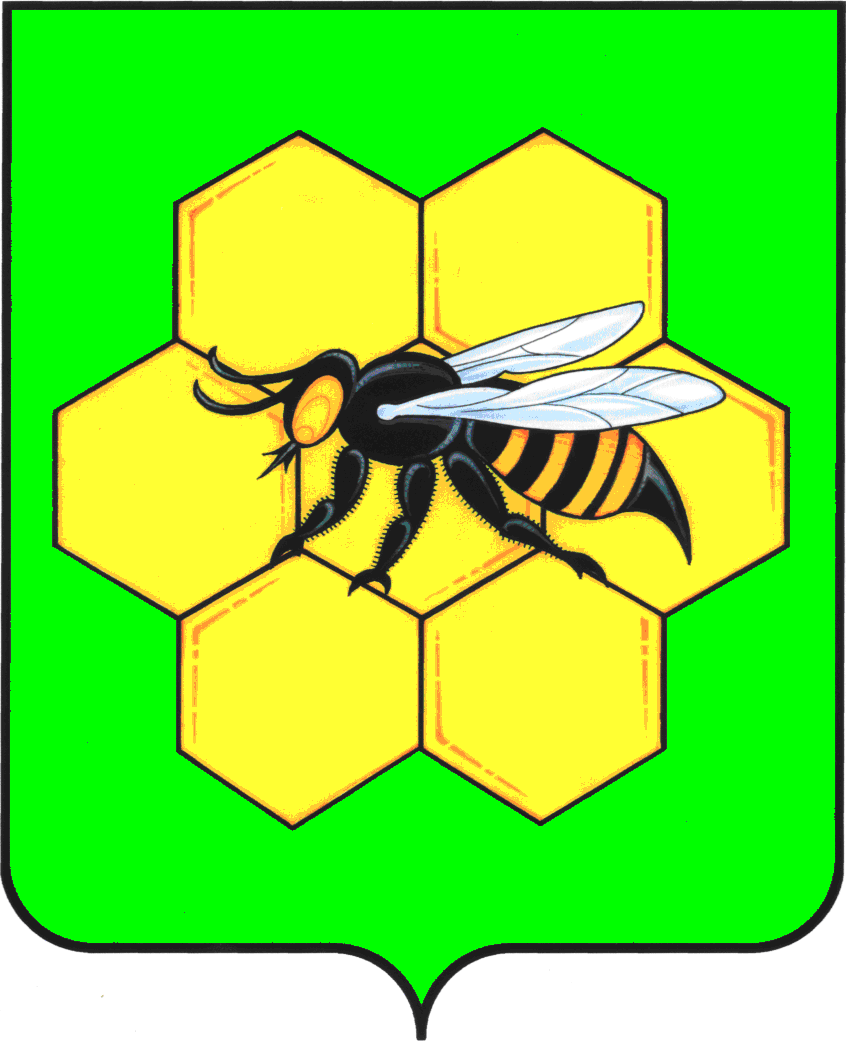 